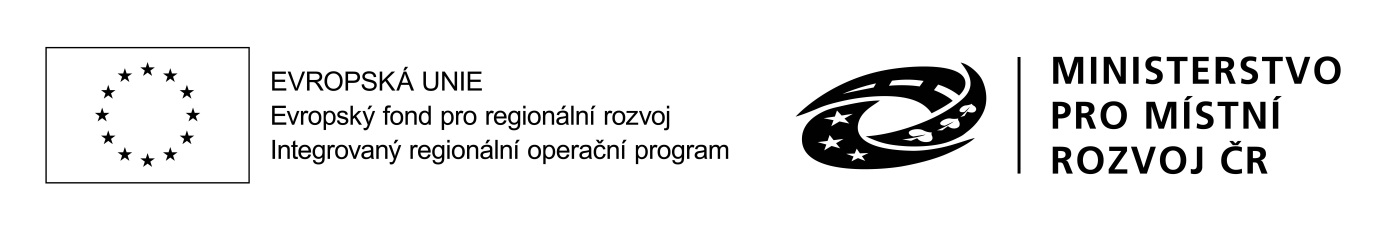 SEZNAM STAVEBNÍCH PRACÍk prokázání splnění technických kvalifikačních předpokladů pro veřejnou zakázku„Výstavba vodního prvku“Identifikační údaje dodavatele:Obchodní firma:	     Sídlo: 			     IČ: 			     Zastoupený: 		     Dodavatel předkládá seznam stavebních prací poskytnutých dodavatelem za posledních 5 letech před zahájením zadávacího řízení, který obsahuje alespoň tři obdobné realizované zakázky za posledních 5 let s uvedením jejich hodnoty. Obdobná zakázka realizovaná dodavatelem je zakázka na stavební práce, jejímž předmětem byla výstavba vodního prvku v hodnotě alespoň 800 000,- bez DPH pro každou zakázku zvlášť.Všechny uvedené zakázky byly realizovány řádně a odborně.V     , dne      												____________________________  Razítko a podpis oprávněné osoby dodavateleNázev zadavateleKontaktní osoba zadavateleNázev zakázkyCena zakázky v Kč bez DPHDoba realizace zakázkyMísto provádění stavebních prací